				Protokoll der 74. GeneralversammlungOrt				Kegelsporthalle AllmendDatum				Samstag 04. Januar 2020Eröffnung			durch Obmann Josef Aregger um 10:00 Uhr1. Begrüssung		Der Obmann konnte 41 Anwesende begrüssen.Entschuldigt haben sich Gisler Karl, Dischl Hugo, Durrer Isidor, Stöckli Hans,Waltisberg Hans und Henseler Josef				Als Stimmenzähler werden Martin Immoos und Bruno Aegerter							vorgeschlagen und einstimmig gewählt										Das Protokoll wird von Josef Aregger verfasst.2. Totenehrung		Leider haben wir dieses Jahr 1 Kamerad verloren. Am 3. November ist				Hans Willimann im Alter von 80 Jahren verstorben. 3. Protokoll der 73. GV	Das Protokoll von Josef Aregger verfasst, hing 4 Wochen am				Anschlagbrett. Es wurden keine Mängel mitgeteilt und daher von der GV				mit Applaus genehmigt und verdankt.4. Jahresbericht des	Die Jahresberichte wurden von Josef Aregger und Edi Müller vorgelesenObmannes und des		und von der GV mit Applaus verdankt.Sportleiters5. Abnahme der		Edi Müller verlas in Vertretung der Kassiererin Margrit Bucher denJahresrechnung		Kassenbericht. Im2019wurde ein Gewinnvon Fr.768.50ausgewiesen.Das Vermögen beträgt am 31.12.2019 Fr.10'309.99. Die Kasse wurde von der GVeinstimmig genehmigt und vom Obmann an Margrit verdankt. Jedem				Anwesenden wurde eine Abrechnung übergeben wo er die Zahlen auch				Später noch einsehen kann.6. Revisorenbericht		Der Revisor Sebi Camenzind konnte über eine genau und sauber geführte 					Kasse berichten. Die Jahresrechnung wurde ebenfalls von der GV genehmigt und 				von Josef Aregger verdankt.				Sebi übernahm die Decharge Erteilung der verantwortlichen Organe.7. Mutationen		Austritt von Wartmann Werner und Palleria Armando		Mutationsführerin Marianne konnte 6neue Mitgliederbekannt geben.Halter Werner, Lussi Robert, Meier Aschy, Slanzi Bruno, Ineichen Rinaldo und Stettler Oskar.				Sie wurden von der GV mit Applaus begrüsst und der Obmann				verdankte Marianne ihre gute Arbeit.				Neuer Mitgliederbestand somit 568. Wahlen			kein Wahljahr9. Anträge			keine10. Festsetzung des	JahresbeitragesDer Jahresbeitrag von Fr. 25.- wird beibehalten.11. Sportprogramm 2020	MonatskegelnWie bisher 6 x und ein Samstagvormittag zum NachkegelnGabenkegeln	wie gehabtSenioren-/AK-Cup	Wiederum mit MittagessenSilvesterkegeln	wie gehabt mit ImbissMonatskegeln		Wie bisher 6 x und ein Samstagvormittag zum NachkegelnGabenkegeln			wie gehabtSenioren-/AK-Cup		Wiederum mit MittagessenSilvesterkegeln		wie gehabt mit ImbissLuzerner Seniorenmeisterschaft24.1.– 1.2.2020 Bahnen 1 – 412.	Luzerner Seniorenmeisterschaft- Waldstättemeisterschaft	1.– 9.5.2020 Bahnen 1 - 4SM-SSSKV im Ruchfeld MünchensteinVor-SM 	Reserviert haben wir für den Mittwoch 8.7.2020SM		Reserviert haben wir für den Freitag 11.9.2020KWK		Kategorie B Samstag 26.9.2020-Kategorie A Sonntag 27.9.2020Final		Anwärter für den Final reservieren sich bereits den Sonntag 4.10.2020Die Listen zum Einschreiben werden wie immer rechtzeitig am Anschlagbrett aufgehängt werden. Finanzielle Beiträge der Seniorenkassen werden wie bisher geleistet und heute unter Traktandum 12 Budget 2020 durch euch zu genehmigen sein.5-Kantone Freundschaftswettkampf SSSKV 2020Sonntag 18.10.2020 in der Kegelsporthalle Allmend in Luzern.Der Vorstand wird wiederum eine Mannschaft zusammenstellen. Ziel: Wir wollen wieder einmal gewinnen.Aussicht auf SpäterAn der DV SSSKV vom 23.2.2019 haben die Senioren des LSKV den Zuschlag für die Durchführung der SM SSSKV im Jahre 2020 bekommen. Was dann tatsächlich und in welcher Art stattfinden wird, ist im Moment noch nicht absehbar, zeichnen sich doch beim SSKV einige Veränderungen ab. Unter anderem sind die Mitgliederzahlen weiter gesunken. Von einmal über 7‘000 Mitgliedern Anfang der 80-er Jahre auf nun 969 Mitglieder per 1.1.2020.12. Budget 2020		Das Budget mit einem Verlust von Fr.2800.- wurde den Anwesenden				Abgegeben. Daraus konnten die GV Teilnehmerinnen und Teilnehmer				Alle Zahlen sehen. Es kam kein Einwand von der Versammlung und wurde				Einstimmig und mit Applaus an die Kassierin genehmigt.13. Ehrungen			Der Obmann konnte an die 3 ältesten GV Anwesenden Zwahlen Hans, 						Mathis Josef und Rubin Eugen eine Flasche Wein überreichen.SSSKV-Senioren- und AK Cup in LuzernErstmals wurde dieser Anlass mit Gruppen am Finaltag durchgeführt. Ich denke, dass sich das durchaus bewährt hat.AK		Am Finaltag dabei	Aregger Josef		Aus im 1/8 Final 							Baumeler Ferdy	Aus im 1/16 Final						Gisler Karl		Aus im 1/16 Final						Immoos Martin	Aus im ¼ Final						Ming Alois		Aus im 1/16 Final						Müller Edi		Aus im ¼ Final						Portmann Franz	Aus im 1/16 Final					Stöckli Hans		Aus im 1/16 Final						Zwahlen Hans		Aus im ¼ Final		Senioren	Am Finaltag dabei	Bucheli Franz		Aus im 1/16 Final							Camenzind Josef	Aus im ¼ Final						Gander René		Aus im 1/16 Final							Stocker Marcel	Cupsieger		14. Verschiedenes		kein Votum15.AbsendenSenioren-/AK-Cup und Silvesterkegeln wurde am Anlass selbst abgesendet.Gabenkegeln				1. Stocker Marcel2. Camenzind Josef3. Müller EdiMonatskegeln	Senioren 1	1.Stocker Marcel2. Camenzind Jose3. Gander René			Senioren 2	1.Aegerter Bruno, 2. Bucheli Franz3. Beutler UeliAK		1. Martin Pierre2. Zwahlen Hans3. Zihlmann WillyEnde der GV um 11:15 Uhr				Der Obmann dankt nochmals allen, speziell den Vorstandsmitgliedern				und wünscht allen gute Gesundheit und ein Glückliches neues Jahr.				Luzern 4. Januar 2020					Der Protokollführer	Josef Aregger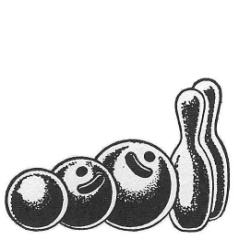 Luzerner Sportkeglerverband Seniorenabteilung